                                                                         ПРОЕКТ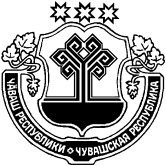 О внесении изменений в решение Собрания депутатов Убеевского сельского поселения Красноармейского районного от 10.11.2005 № 1 «Об утверждении Регламента Собрания депутатов  Убеевского сельского поселения Красноармейского района Чувашской Республики»В соответствии с Федеральным законом от 27.07.2006 № 149-ФЗ "Об информации, информационных технологиях и о защите информации", Федеральным законом от 09.02.2009 № 8 - ФЗ "Об обеспечении доступа к информации о деятельности государственных органов и органов местного самоуправления", Собрание депутатов Убеевского сельского поселения Красноармейского района решило:1. Внести в Регламент Собрания депутатов Убеевского сельского поселения Красноармейского района Чувашской Республики, утвержденный решением Собрания депутатов Убеевского сельского поселения Красноармейского района от 10.11.2005 №  1 следующие изменения:1.1. Изложить п. 2 ст. 12 Регламента в следующей редакции:"2. Собрание депутатов Убеевского сельского поселения Красноармейского района может принять решение о проведении закрытого заседания по вопросам, составляющим государственную или иную охраняемую законом тайну и в иных предусмотренных федеральными законами случаях.".2. Настоящее решение вступает в силу после его официального опубликования в периодическом печатном издании «Вестник Убеевского сельского поселения».Председатель  Собраниядепутатов Собрания депутатов Убеевского сельского поселения Красноармейского района                                                                                      Иванова Г.В.ЧĂВАШ  РЕСПУБЛИКИКРАСНОАРМЕЙСКИ РАЙОНẺЧУВАШСКАЯ РЕСПУБЛИКАКРАСНОАРМЕЙСКИЙ РАЙОН       УПИ САЛИ ПОСЕЛЕНИЙĚНДЕПУТАТСЕН ПУХĂВĚ ЙЫШĂНУ2018.      С –  №Упи салиСОБРАНИЕ ДЕПУТАТОВ УБЕЕВСКОГО СЕЛЬСКОГО ПОСЕЛЕНИЯРЕШЕНИЕ.2018     №  С –с. Убеево